Year 9 Photography work from homeTask 1- Letter hunt!- Whilst at home take the opportunity to revisit the Alphabet project.  In your house find as many ways to create each letter in the alphabet as you can out of household objects and shapes. Consider viewpoints, texture, colour, line and shape when taking these photographs. This will act as an alternative to the outcome we have made at school. The photographs can be taken on your phone and saved until you can upload them. If you do not have access to a device to take photographs on then these can be designs that you draw.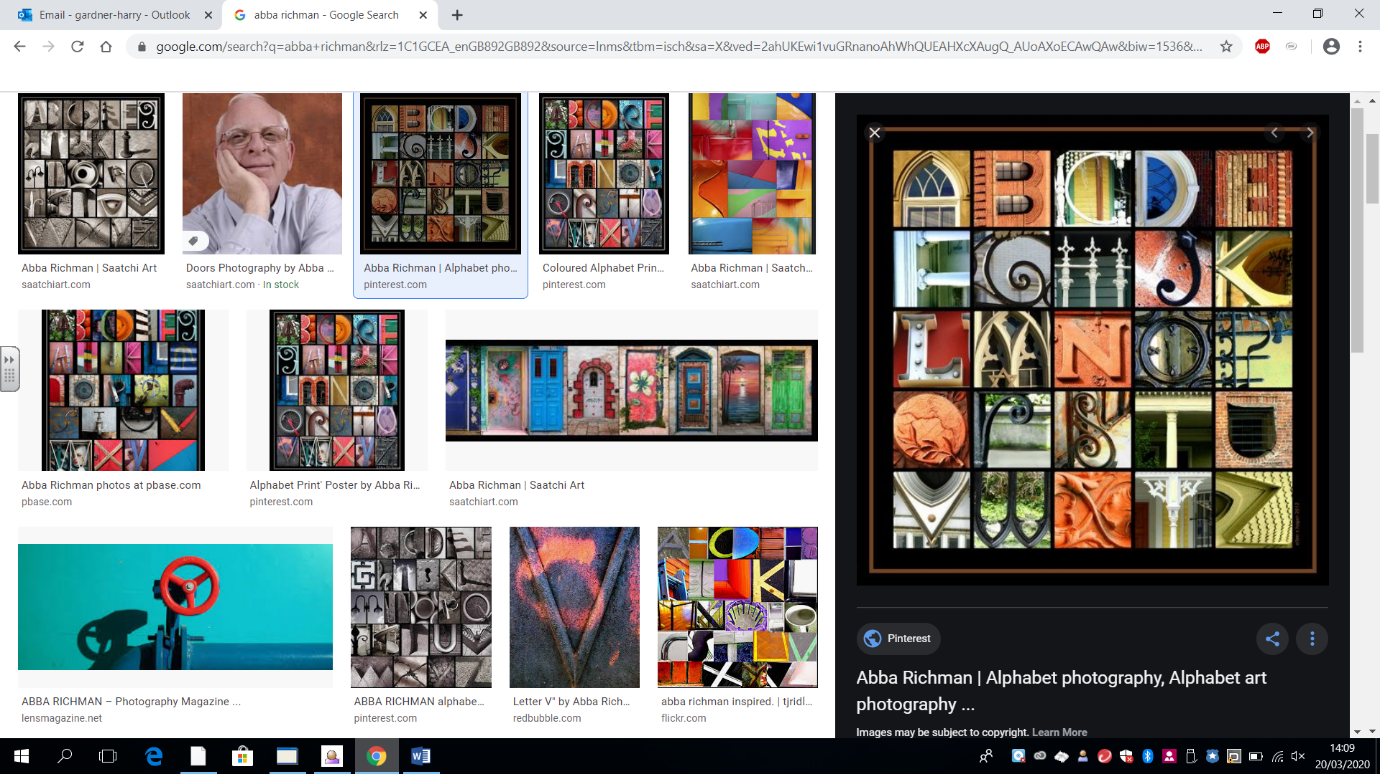 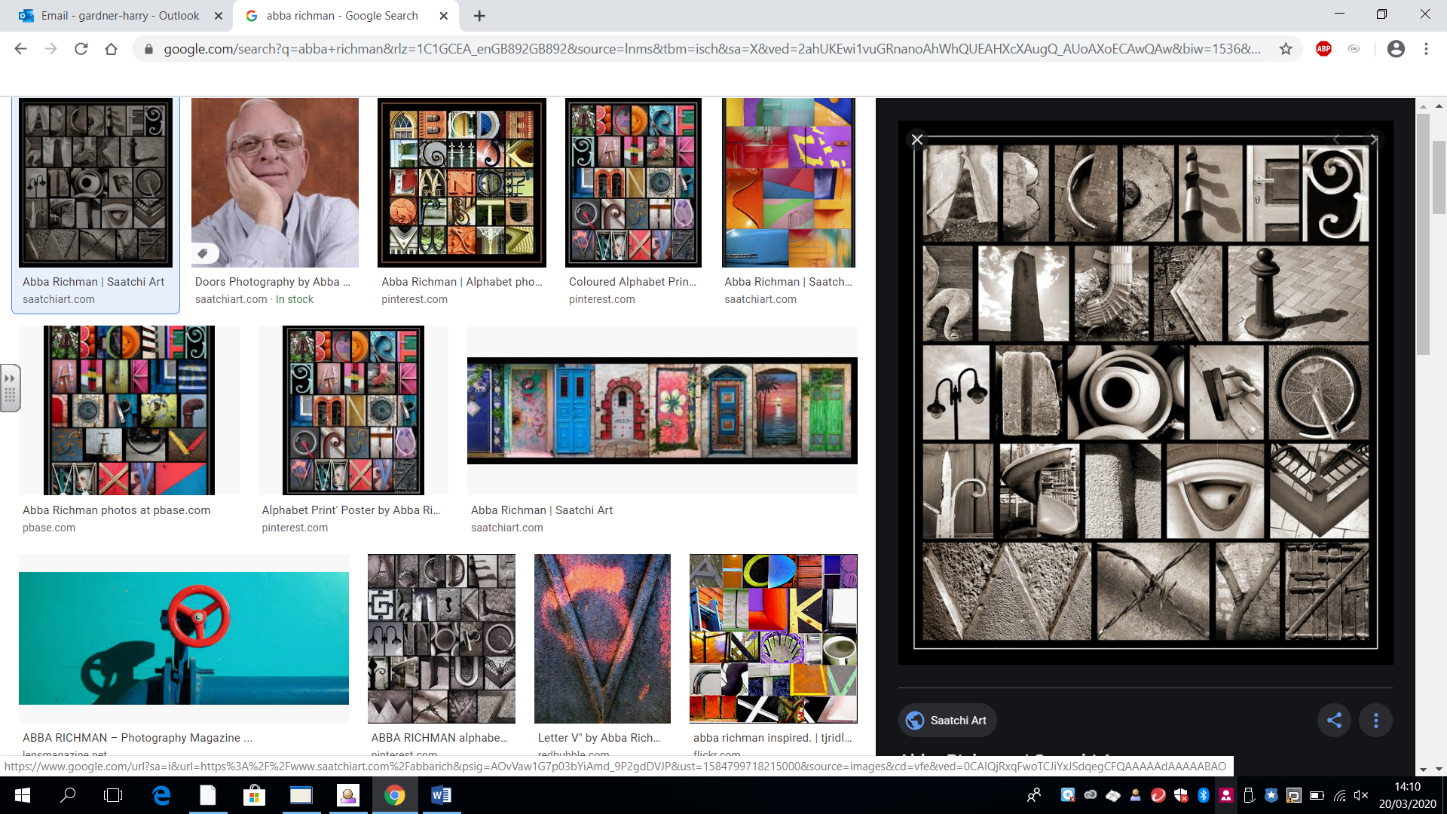 Task 2- If you are considering taking photography for year 10 it is important to understand what careers taking photography could lead to. Research what studying photography and the skills you learn could lead to eg. Fashion photographer, digital marketing…….Include a description of the job role and what steps you would need to take to get there.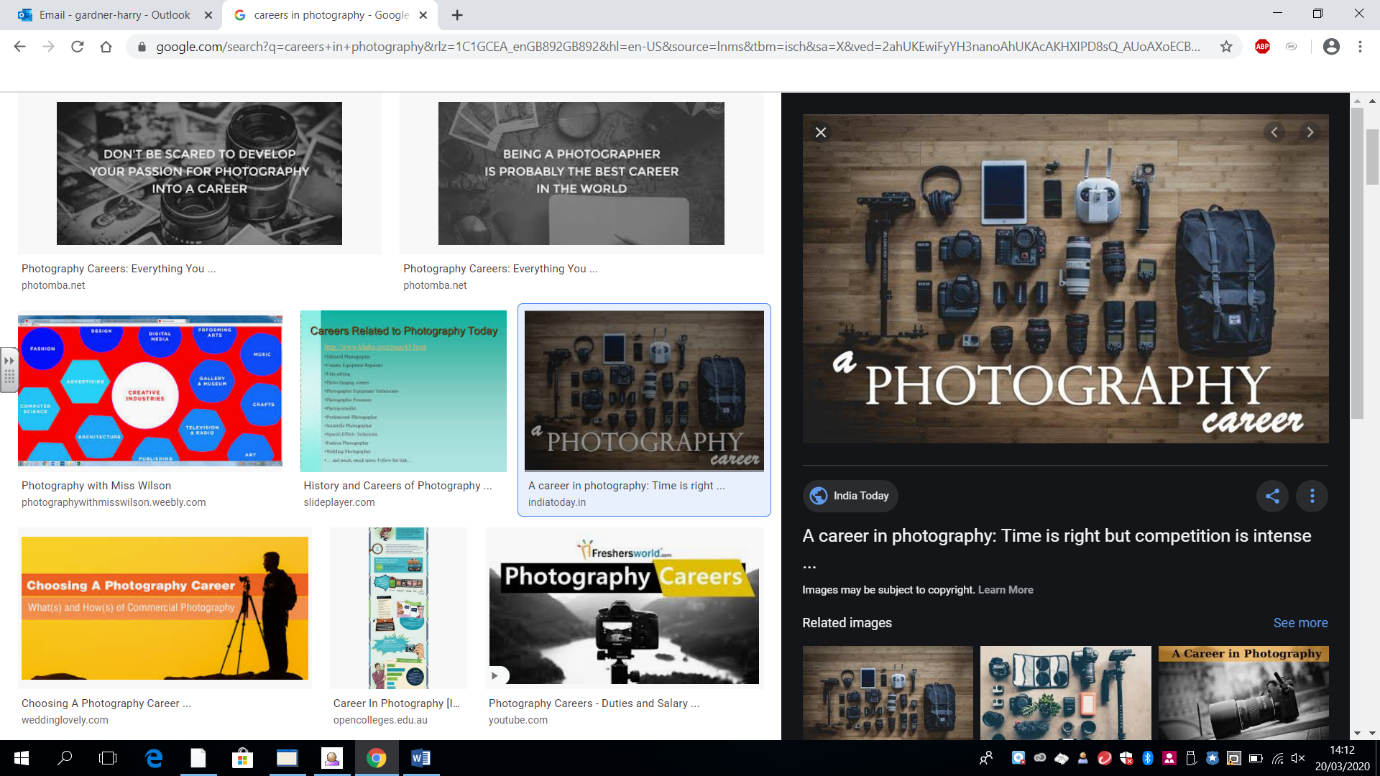 Task 3- Draw a diagram explaining what aperture is, focus and shutter speed when using the camera on a manual setting. Some of you have used this more than others in our practical lessons so if you do not understand these terms then you will need to research them.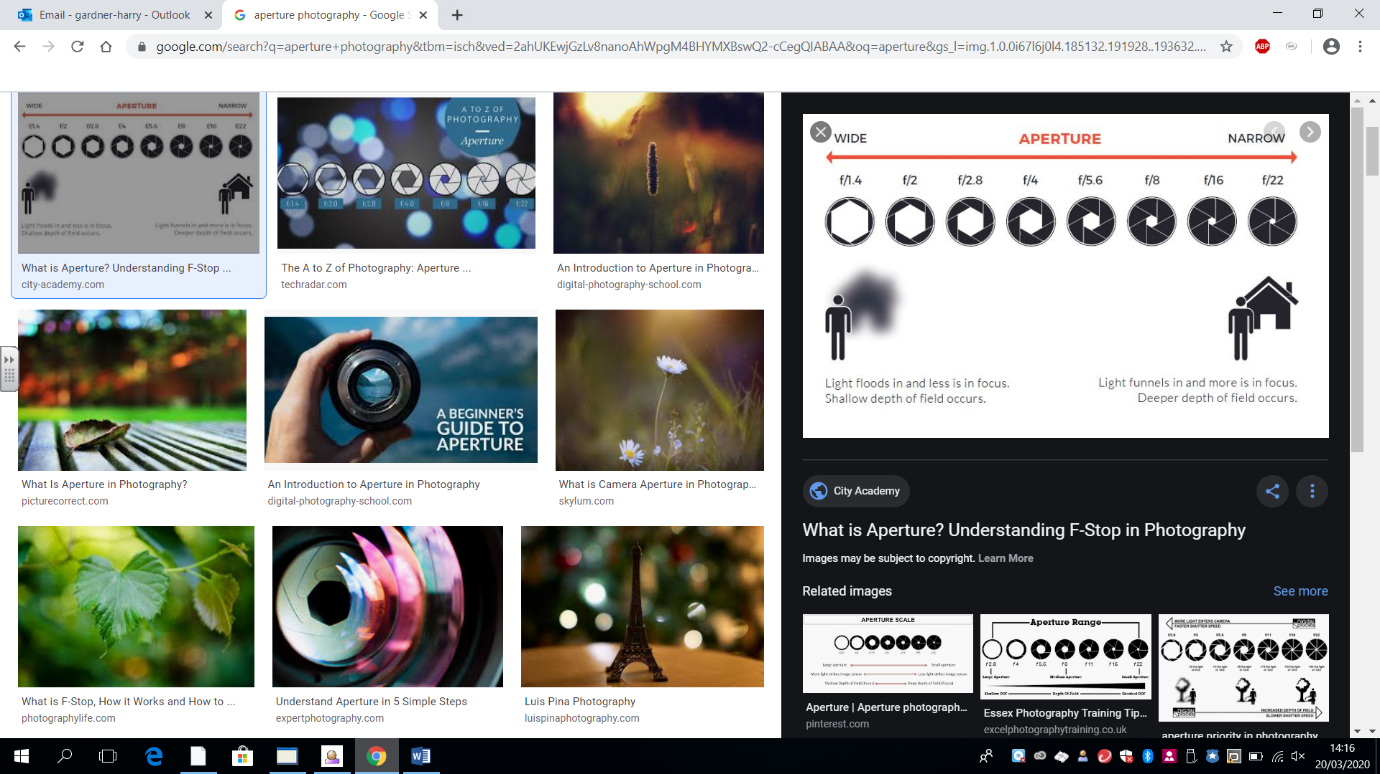 Task 4- As we have been doing in lessons, photograph examples that you can find around your house of the formal elements- Line – Can be vertical, horizontal, curved or jagged. Examples: roads, sunsets, bridges.Shape – Two-dimensional representation of objects. Examples: silhouetted photographs of birds.Form – Three-dimensional representation of objects, usually through the use of lighting and shadows.Texture – The use of lighting to bring out details of an object, making it easy to see whether a surface is smooth or soft.Pattern – The use of repetition to create an interesting photo. Examples: photos of gardens or flowers.Colour – Using warm or cool colours to set a mood.Space – Either negative or positive space can be used to make a statement. Often seen when using the rule of thirds.